ЗАЯВОЧНЫЙ ЛИСТ 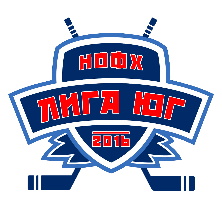 команды _________________ (________________) участницы открытых Нижегородских областных соревнований по хоккею среди команд мальчиков 2011-2012 г.р. рождения (Лига Юг) сезона 2019-2020 г. г.  электронную версию заявочного листа присылать на е-мейл: ldflagman@mail.ruРуководящий орган:e-mail командыКонтактные данные:Адрес команды:№ФИО (полностью)Дата рожд-яСерия и № свидетельства о рожденииДомашний адресУчебное учреждениеДопуск врача123456789101112131415161718192021222324	Руководящий состав команды:	Руководящий состав команды:	Руководящий состав команды:	Руководящий состав команды:	Руководящий состав команды:ФИОдолжностьДата рожденияПодпись123Руководящий орган команды:Допущено: __________________________________________ человек«___» ____________ 201___г._______________ /______________________/М.П.Врач:Допущено: __________________________________________ человек«___» ____________ 201___г.________________ /_______________________/М.П.